Youth Sand Volleyball League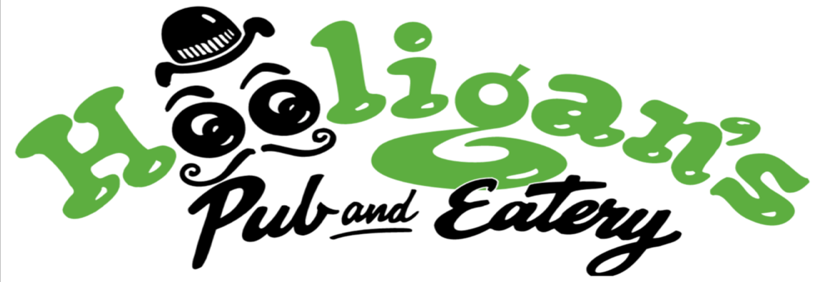 (1 sheet per team)Team Name:_________________________________________Circle what applies:Age group:     3rd      4th      5th      6th     7th         8th        HS                          Session:       Tuesday      Wednesday       Thursday $48 per player      1.    ___________________________     ____________________________           ________player Name                                     player Signature                                         Date     ___________________________     ____________________________               ________Parent Name                                           Parent Signature                                      DateVOLLEYBALL WAIVER (1 sheet per player) Team Name: ______________________________Age Group: __________Hooligan’s Pub and Eatery will not be held responsible for any injury that results from volleyball activities on Hooligan’s premises. ____________________________               ____________________________       _________Signature                                                             Printed Name                                           Date Volleyball Patron ____________________                                _______________________________Player Phone Number                                     Player email _______________________________                 _________If under 18 Parent signature                                    Date _____________                  ___________________    Parent Phone number                                      Parent email 